6A Introduction to Hyperbolic Functions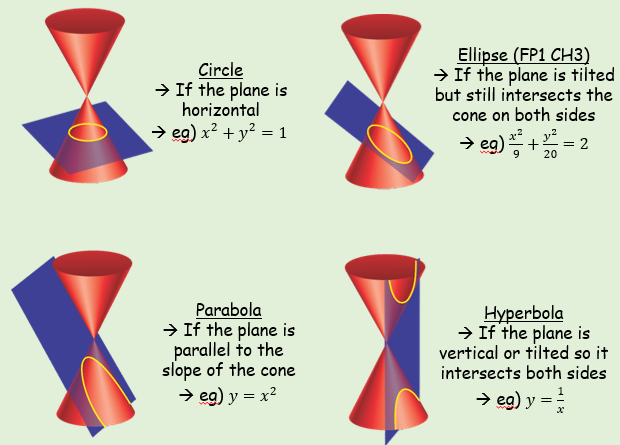 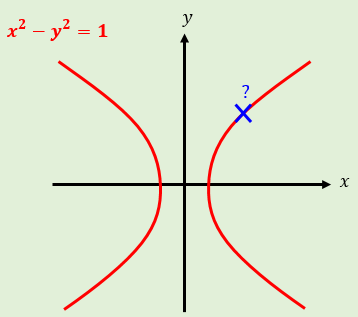 Find, to 2 decimal places, the value of:Find the exact value of:Find the value of  for which . Give your answer to 2 decimal places.Sketch hyperbolic function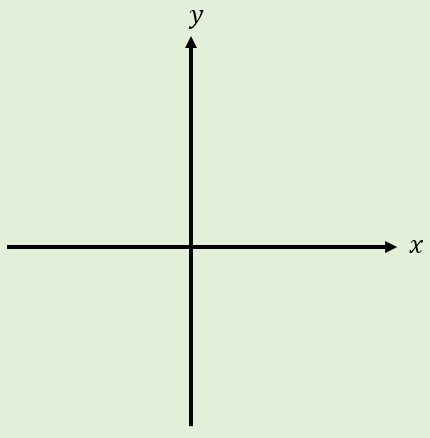 